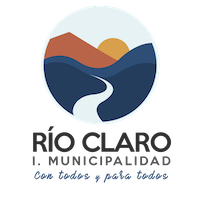 LLAMADO A CONCURSO PRODESALCOMUNA DE RIO CLAROLa Ilustre Municipalidad de Rio Claro, llama a concurso público para proveer el cargo de Técnico del Área Agrícola para el Programa de Desarrollo Local (PRODESAL) de la Unidad Operativa Comunal Rio Claro, en calidad de honorarios, según Bases y/o Términos de Referencia que se encuentran disponibles en página web www.indap.gob.cl y www.rioclaro.clTÉCNICO AGRÍCOLA (01 Cargo disponible)Técnico Agrícola del área silvoagropecuaria, mínimo 4 semestres de estudio (Técnico Agrícola de Nivel Superior) B.        REQUISITOS PARA LOS POSTULANTES (adjuntar):Sobre cerrado indicando cargo al que postula.Curriculum Vitae ciego según formatoCertificado de título en original o copia legalizada.Fotocopia simple de Licencia de conducir.Fotocopia simple del Registro de Inscripción Vehicular y en caso de ser a nombre de un tercero,adjuntar contrato de arriendo o similar.Certificados de experiencia laboral.Certificados de estudios realizados y/o especialización.Certificado de antecedentes.Disponibilidad de movilizaciónNota: Los antecedentes deben entregarse en formato impreso y formato digital al correo dideco.rioclaro19@gmail.com de lo contrario, no se considerará como postulación válida. C. RECEPCION DE LOS ANTECEDENTES:Los antecedentes deberán ser entregados en sobre cerrado indicando el cargo al cual postula, en la I.Municipalidad de Rio Claro, ubicada en calle Casimiro Sepúlveda N°1, Cumpeo, Rio Claro, a más tardarel día 15 de Marzo de 2021, hasta las 13:30 horas.Mayores antecedentes al correo electrónico: dideco.rioclaro19@gmail.com